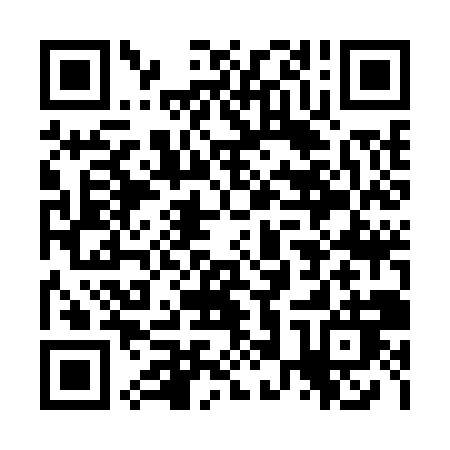 Ramadan times for Tarrington, AustraliaMon 11 Mar 2024 - Wed 10 Apr 2024High Latitude Method: NonePrayer Calculation Method: Muslim World LeagueAsar Calculation Method: ShafiPrayer times provided by https://www.salahtimes.comDateDayFajrSuhurSunriseDhuhrAsrIftarMaghribIsha11Mon5:575:577:261:425:147:577:579:2012Tue5:585:587:271:415:137:557:559:1913Wed5:595:597:281:415:127:547:549:1714Thu6:006:007:291:415:117:527:529:1515Fri6:016:017:301:415:107:517:519:1416Sat6:036:037:311:405:097:497:499:1217Sun6:046:047:321:405:087:487:489:1018Mon6:056:057:331:405:087:467:469:0919Tue6:066:067:341:395:077:447:449:0720Wed6:076:077:351:395:067:437:439:0621Thu6:086:087:361:395:057:417:419:0422Fri6:096:097:361:395:047:407:409:0223Sat6:106:107:371:385:027:387:389:0124Sun6:116:117:381:385:017:377:378:5925Mon6:126:127:391:385:007:357:358:5826Tue6:136:137:401:374:597:347:348:5627Wed6:146:147:411:374:587:327:328:5428Thu6:156:157:421:374:577:317:318:5329Fri6:166:167:431:364:567:297:298:5130Sat6:176:177:441:364:557:287:288:5031Sun6:186:187:451:364:547:267:268:481Mon6:186:187:461:364:537:257:258:472Tue6:196:197:471:354:527:237:238:453Wed6:206:207:471:354:517:227:228:444Thu6:216:217:481:354:507:207:208:425Fri6:226:227:491:344:497:197:198:416Sat6:236:237:501:344:487:177:178:397Sun5:245:246:5112:343:466:166:167:388Mon5:255:256:5212:333:456:146:147:379Tue5:265:266:5312:333:446:136:137:3510Wed5:275:276:5412:333:436:126:127:34